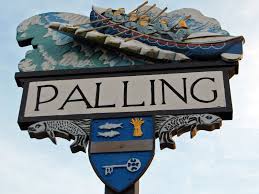 www.seapallingpc.norfolkparishes.gov.ukPresent:Chairman- Cllr K Matthews, Cllr J Cocker, Cllr J Crafter, Cllr S Deary, Cllr M Vacca,  Cllr A Bode.Also present: The Clerk P Adams,  County and District Cllr Richard Price. No members of the public were in attendance. The meeting began at 7.30pmAPOLOGIES FOR ABSENCEThe Chairman welcomed everyone.   Apologies received from Cllr Casson.DECLARATIONS OF INTEREST AND REQUESTS FOR DISPENSATIONSNoneMINUTES OF THE MEETING HELD ON 17th July 2018The Minutes of the meeting held on Tuesday  17th July 2018, having been previously circulated were AGREED and signed by the Chairman.PUBLIC PARTICIPATIONNoneCOUNTY AND DISTRICT COUNCILLOR REPORTSCllr Price updated the meeting on recent discussion at County Hal and North Norfolk District Council. Members expressed their disappointment that the Road Marking Works in Beach Road still have not been carried out. Cllr Price said he would discuss with Highways.UPDATE ON ITMS FROM THE PREVIOUS MINUTESThe Village Website.  The Chairman, Cllr Kevin Matthews informed the Members that he had taken over as Village Website Administrator.  No other volunteers had come forward The Chairman said that he intended to liaise with Councillor Casson to discuss linking the village website and the Village Diary and Member agreed this was a good idea.Dog Fouling on the Village Footpaths  It was agreed that this matter would be discussed at the next meeting when Cllr Casson was present.The entrance for dog walkers from Clink Lane to the Beach.  The members confirmed that this entrance is open.NEW MATTERS FOR CONSIDERATIONTo consider a request for funding to update the Village Playground. The Clerk informed the meeting that since the request had been received the group  requesting the funding had decided to investigate the availability of  grant funding first and would report back at a later stage.  The Members agreed to wait until further details were available before further discussion.The Clerk’s request to change the date of the next meetingThe Clerk’s request was to enable the Clerk to attend the Planning Meeting on the 30th October.  Members agreed and it was also confirmed that Vice Chairman Jasper and Cllr Deary would also attend.  The date of the autumn meeting will be on the 6th November.The Chairman informed the meeting that he had received correspondence from a Member of the Parish about an ongoing issue with water pressure and an offensive odour from the drains.  The Clerk was asked to discuss the matter with Anglian Water.FINANCE and GOVERNANCETo receive an update from the Clerk on banking matters.   The Members were pleased t hear that the banking issues have been resolved and online banking is now operational.  A protocol document will be produced for consideration at the November meetingTo approve the following payments:Clerk’s Salary							£348.50HMRC								£38.00Travel and Office Allowance					£55.00To consider invoices received after the publication of this agenda.  B Shacklock – windows                                                               £20.00 ApprovedR Canwell – Internal Auditor				             £40.00 ApprovedTo consider the bank reconciliation and the budget monitor.  After consideration Members approved the documents and they were ignored by the Chairman accordingly. CORRESPONDENCE.To consider correspondence previously circulated:The Big Society FundSea Palling Playground Funding Request North Norfolk Community Transport FundNorth Norfolk Arts and Culture FundPlanning Policy Meeting 30th October 2018Church Road Parking MattersNo further comments were received.PLANNING:   To consider Planning Applications received:  NONE Planning Decisions: PF/18/0634. Stationing of Caravan, Beach Road, Sea Palling APPROVEDHIGHWAYS   The Chairman raised concerns about speeding on Waxham Road.  Cllr Price suggested that a Community Speed Watch Group might prove very effective and would supply necessary data about speeding times and occurances.DATE OF NEXT MEETING   Tuesday 25th September, The Village Hall, Sea Palling.There being no further business the Chairman closed the meeting at 8.42pmChairman………………………………………………………………………………..             Date………………………………………